№ 4 from November 22, 2017 On development of civil aviation through liberalization of the air transportation market (Koichumanov, Kalilov, Akyshev, Chukuev, Azhikulov, Nurbayev, Chekirova, Sydykov, Momunkulov, Sultanov, Khalitov, Chekirbaeva, Toktaliev, Isakov)After listening to a speech by Kalilov Zh.K , the Minister of Transportation and Roads of the Kyrgyz Republic and Akyshev K.T, the director of the Agency of Civil Aviation under the Ministry of Transportation and Roads of the Kyrgyz Republic on implementation of Step-by-Step Plan of Measures for Development of Civil Aviation through  liberalization of the Air Transportation Market, approved by the Government of the Kyrgyz Republic’s Decree No. 354-r from August 18, 2017 (hereinafter - the Step-by-Step Plan), taking into account the discussion that followed, the members of the Council decided to recommend:1. To take into consideration the information provided by Kalilov Zh.K, the Minister of Transportation and Roads of the Kyrgyz Republic and Akyshev K.T, the director of the Agency of Civil Aviation under the Ministry of Transportation and Roads of the Kyrgyz Republic on execution of the Step-by-step plan.2. The Department of Construction, Transportation and Communications under the Government Office of the Kyrgyz Republic to accelerate acceptance of the draft resolution of the Government of the Kyrgyz Republic "On granting a right of the fifth-degree regime of "air freedom" unilaterally."3. Ministry of Transportation and Roads of the Kyrgyz Republic:- Consider the proposal of Air Manas before December 25, 2017 on phased introduction of the regime of the fifth-degree regime of "air freedom" unilaterally;- In conjunction with development partners, to consider until December 25, 2017t matters of obtaining technical assistance:1) for analysis and development of draft regulatory legal acts in the implementation of the Step-by-Step Plan;2) for training and professional development of civil aviation specialists;- Jointly with the Ministry of Economy of the Kyrgyz Republic, the Investment Promotion and Protection Agency of the Kyrgyz Republic and the State Property Management Fund under the Government of the Kyrgyz Republic, before December 25, 2017 consider transferring the airport management of the Kyrgyz Republic to investors on concession basis;- Submit to the Government of the Kyrgyz Republic a draft decision of the Government of the Kyrgyz Republic before February 1, 2018 providing for introduction of amendments to the Air Code of the Kyrgyz Republic with a view to legislatively defining a notion of a fifth-degree regime of "air freedom";- Take measures by June 29, 2018 to withdraw the Kyrgyz Republic and domestic airlines from the "black" list of the European Union.4. The Ministry of Economy of the Kyrgyz Republic together with the Ministry of Transportation and Communications of the Kyrgyz Republic, before December 25, 2017, consider a possibility of providing state support to domestic airlines, in case of an introduction of the fifth-degree regime of "air freedom".5. The State Border Service of the Kyrgyz Republic jointly with the Ministry of Transportation and Roads of the Kyrgyz Republic, the State Registration Service under the Government of the Kyrgyz Republic, the Civil Aviation Agency under the Ministry of Transportation and Roads of the Kyrgyz Republic and the Open Joint Stock Company "Manas International Airport" before December 29, 2017 to ensure an implementation of Paragraph 2.2 A step-by-step plan to establish a system for checking passports containing biometric data through machine-readable equipment (e-gate) in Bishkek and Osh airports.6. D. Kenekeev, Vice-Prime Minister of the Kyrgyz Republic to take control over an implementation of the Step-by-Step Plan, and, if necessary, make proposals on imposition of disciplinary sanctions against heads of state’s authorities for improper execution of the items of the Plan.7. Control over execution of the above points shall be assigned to the Departments of the Government Office of the Kyrgyz Republic:- Point 3 - to Construction, Transportation and Communications Department;- Point 4 - to the Department of Economics and Investment;- Point 5 - to the Department of Defense, Law and Order and Emergencies.Prime Minister of the Kyrgyz Republic,Chairman of the Council of theBusiness Development and InvestmentUnder the Government of theKyrgyz Republic							S. Dj. IsakovSecretary of the Councilof Business Development and Investmentunder the Government of KR					T. Dj. KoichumanovКыргыз Республикасынын Өкмөтүнө караштуу бизнести өнүктүрүү жана инвестициялар боюнча кеңештин отурумунун Протоколу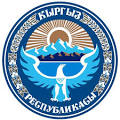 PROTOCOLof a meeting of the Council for Business Development and Investment under the Government of Kyrgyz Republic14:00 – 16:30 Bishkek, «Orion» Hotel